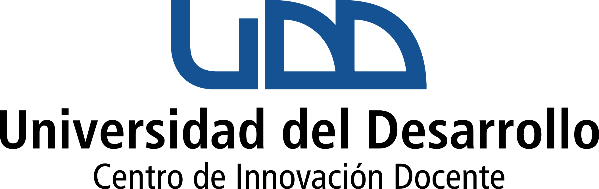 CARTA DE APOYO DIRECTOR DE CARRERA O PROGRAMADIPLOMADO EN DOCENCIA UNIVERSITARIAFecha: Yo (nombre Director/a) ____________________________________, Director/a de la carrera o programa (nombre carrera o programa) ____________________________, a través de esta carta manifiesto mi apoyo al docente (nombre del docente) ___________________________________, para que sea becado/a y curse el Diplomado en Docencia Universitaria UDD.      Mediante esta carta, me comprometo a facilitar al docente, los documentos y la información que requiera para cursar el Diplomado, tales como: Modelo Educativo de la Carrera y Programa de asignatura.Asimismo, estoy en conocimiento que el Diplomado tiene un plazo máximo de 2 años para su realización y considera una Fase de Implementación, donde el docente, deberá ser observado durante una clase en la UDD.                                   ___________________________________________Firma Director/a de Carrera o ProgramaDEBE DESCARGAR ESTE ARCHIVO COMPLETAR ARCHIVOCARGAR EN FORMULARIO 1 CID